Your recent request for information is replicated below, together with our response.The total number of complaints of flytipping within Hillhead ward in Glasgow since 2017. Please break this down by month and by street. In response, please see the following:Recorded Litter/Flytipping Incidents, Hillhead. 01 January 2017 to 30 November 2023.The locations are as follows:3 x Great Western RoadUniversity PlaceCecil StreetSardinia LaneWest Princes StreetGlasgow StreetManresa PlaceMount StreetSt. Georges RoadLynedoch StreetWilton StreetKelvingrove ParkPark TerraceAll statistics are provisional and should be treated as management information. All data have been extracted from Police Scotland internal systems and are correct as at 10th January 2024Please be advised that the majority of these types of offences will be dealt with by local authorities and you may wish to contact them for further data. If you require any further assistance please contact us quoting the reference above.You can request a review of this response within the next 40 working days by email or by letter (Information Management - FOI, Police Scotland, Clyde Gateway, 2 French Street, Dalmarnock, G40 4EH).  Requests must include the reason for your dissatisfaction.If you remain dissatisfied following our review response, you can appeal to the Office of the Scottish Information Commissioner (OSIC) within 6 months - online, by email or by letter (OSIC, Kinburn Castle, Doubledykes Road, St Andrews, KY16 9DS).Following an OSIC appeal, you can appeal to the Court of Session on a point of law only. This response will be added to our Disclosure Log in seven days' time.Every effort has been taken to ensure our response is as accessible as possible. If you require this response to be provided in an alternative format, please let us know.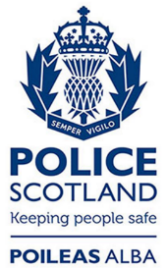 Freedom of Information ResponseOur reference:  FOI 23-3272Responded to:  15 January 2024May 17Jun 17Oct 17Nov 17Dec 17Jul 18Aug 18Apr 19Apr 20Jun 20Mar 22Jan 23Mar 231111113111111